ՆԱԽԱԳԻԾ 242-Ն 
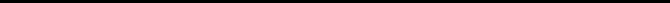 Ղեկավարվելով «Տեղական ինքնակառավարման մասին» Հայաստանի Հանրապետության օրենքի 18-րդ հոդվածի 1-ին մասի 5-րդ կետի և «Հայաստանի Հանրապետության բյուջետային համակարգի մասին» Հայաստանի Հանրապետության օրենքի 32-րդ հոդվածի 5-րդ մասի, 33-րդ հոդվածի 3-րդ մասի դրույթներով՝
Հայաստանի Հանրապետության Շիրակի մարզի Ախուրյան համայնքի ավագանին որոշում է․    1.Հաստատել Հայաստանի Հանրապետության Շիրակի մարզի Ախուրյան համայնքի 2023 թվականի բյուջեն.1) եկամուտների գծով՝  3072142.9  հազար Հայաստանի Հանրապետության դրամ
2) ծախսերի գծով՝     3072149.9  հազար Հայաստանի Հանրապետության դրամ 
    2.Թույլատրել Հայաստանի Հանրապետության Շիրակի մարզի Ախուրյան համայնքի ղեկավարին. 
  1) կատարելու բյուջեով իրականացվող յուրաքանչյուր ծրագրի գծով սահմանված գումարի 15 % չափաքանակը չգերազանցող ներքին վերաբաշխումներ՝ ըստ տնտեսագիտական դասակարգման ծախսերի նախատեսված հոդվածների միջև 
  2) սահմանել, որ բյուջեով նախատեսված ծախսային ծրագրերի միջև վերաբաշխումների գումարը բյուջետային տարվա ընթացքում չի կարող գերազանցել այդ ծրագրերի համար հաստատված ընդհանուր գումարի 15 %-ը:ՀԱՄԱՅՆՔԻ ՂԵԿԱՎԱՐ՝                              ԱՐԾՐՈՒՆԻ ԻԳԻԹՅԱՆՈՐՈՇՄԱՆ ՆԱԽԱԳԻԾԸ ՆԱԽԱՊԱՏՐԱՍՏԵՑ
ԱՐԾՐՈՒՆԻ ԻԳԻԹՅԱՆՀԱՅԱՍՏԱՆԻ ՀԱՆՐԱՊԵՏՈՒԹՅԱՆ ՇԻՐԱԿԻ ՄԱՐԶԻ ԱԽՈՒՐՅԱՆ ՀԱՄԱՅՆՔԻ 2023 ԹՎԱԿԱՆԻ ԲՅՈՒՋԵՆ ՀԱՍՏԱՏԵԼՈՒ ՄԱՍԻՆ /Զեկ. ՆԱԻՐԱ ՍԵՐՈԲՅԱՆ